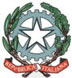 Tribunale Amministrativo Regionaleper la LiguriaVia Fogliensi 2AGenovaProcedura aperta per l'affidamento servizio di pulizia locali del Tribunale Amministrativo Regionale per la Liguria."    CIG. Z742713B74VERBALE N.2Il giorno 16 del mese di aprile dell'anno 2019, alle ore 09.00 presso la sede del Tribunale Amministrativo Regionale per la Liguria, Via Fogliensi 2A, - Genova, si è riunita la Commissione di gara, nominata con decreto del Segretario Generale del TAR n.  59 del 10.04.2019 ed incaricata di procedere alla verifica e all'aggiudicazione del servizio di pulizia dei locali sede del tar Liguria Via Fogliensi 2°- CIG. Z742713B74.Sono presenti i Componenti della sopra riferita Commissione, nelle persone dei Signori: Dott.ssa Maria Felicia Nicastro – Funzionario Amministrativo – Presidente;Dott.  Fiorenzo Minnelli – Funzionario Amministrativo – Componente;Sig.ra Paola Borghini – Assistente Amministrativo- Componente e Segretaria verbalizzante;La Commissione, in seduta pubblica, prosegue le operazioni di gara verificando preliminarmente la presenza su MEPA, per ciascun offerente, della Documentazione   Amministrativa (BUSTA 1) Si procede all’apertura di:BUSTA 1)  Documentazione Amministrativa della Ditta COOP.GE.SCRL.La Commissione prende atto che la documentazione amministrativa della Ditta di cui sopra contenuta nella Busta 1), esaminata singolarmente e singolarmente approvata, è regolare.La Commissione rileva la necessità di integrare la documentazione con la dichiarazione attestante il possesso di una polizza assicurativa di cui all’art. 12, del capitolato tecnico o, in assenza, impegno a presentarla in caso di aggiudicazione della presente gara.Visto quanto sopra la Commissione decide di ricorrere al soccorso istruttorio richiedendo le dovute integrazioni.BUSTA 1) Documentazione Amministrativa della Ditta PULISERVICE SRL.La Commissione prende atto che la documentazione amministrativa della ditta di cui sopra contenuta nella Busta 1), esaminata singolarmente e singolarmente approvata, è regolare.La Commissione rileva che i certificati a giustificazione della riduzione dell’importo polizza, sono inseriti nel campo “avvalimento”, ma non ritiene che il fatto costituisca irregolarità rilevante.La Commissione rileva la necessità di integrare la documentazione con la dichiarazione attestante il possesso di una polizza assicurativa di cui all’art. 12, del capitolato tecnico o, in assenza, impegno a presentarla in caso di aggiudicazione della presente gara.Visto quanto sopra la Commissione decide di ricorrere al soccorso istruttorio richiedendo le dovute integrazioni.BUSTA 1) Documentazione Amministrativa della Ditta ROMA INTEGRAL SYSTEMLa Commissione prende atto che la documentazione amministrativa della ditta di cui sopra contenuta nella Busta 1), esaminata singolarmente e singolarmente approvata, è regolare.La Commissione rileva la necessità di integrare la dichiarazione relativa al possesso dei requisiti indicando il numero dei lavoratori utilizzati per l’appalto, specificando il numero dei dipendenti.Si richiede di allegare la dichiarazione attestante il possesso di una polizza assicurativa di cui all’art. 12, del capitolato tecnico o, in assenza, impegno a presentarla in caso di aggiudicazione della presente gara;Si richiede altresì di inviare il modulo “informativa privacy” debitamente compilato e sottoscritto con firma digitale in quanto quello presente sul sistema MEPA risulta danneggiato.Visto quanto sopra la Commissione decide di ricorrere al soccorso istruttorio richiedendo le dovute integrazioni.Alle ore 17.15 si sospendono  i lavori e la  Commissione decide di riaggiornarsi alle ore 09.00 del 17.04.2019Letto, confermato e sottoscrittoIl Presidente ( Maria Felicia Nicastro)Il Componente ( Fiorenzo Minnelli)Il Componente – Segretario Verbalizzante ( Paola Borghini)II presente verbale sarà pubblicato ai sensi dell'art. 29. comma 1, d.lgs. 50/2016 – sul sito Internet  della Giustizia Amministrativa- sezione "Amministrazione Trasparente” a conclusione dei lavori di gara.